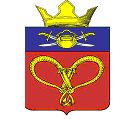 АДМИНИСТРАЦИЯ НАГАВСКОГО СЕЛЬСКОГО ПОСЕЛЕНИЯ КОТЕЛЬНИКОВСКОГО МУНИЦИПАЛЬНОГО РАЙОНА ВОЛГОГРАДСКОЙ ОБЛАСТИВ соответствии с  Федеральным законом от 06.10.2003 г. №131-ФЗ «Об общих принципах организации местного самоуправления в Российской Федерации»,Постановлением Правительства Российской Федерации от 09.07.2016 № 649 «О мерах по приспособлению жилых помещений и общего имущества в многоквартирном доме с учетом потребностей инвалидов», Приказом Комитета жилищно-коммунального хозяйства Волгоградской области от 28.11.2016г. № 459-ОД « Об утверждении Положения о порядке создания и работы региональной межведомственной и муниципальных комиссий по обследованию жилых помещений инвалидов и общего имущества в многоквартирных домах, в которых проживают инвалиды, в целях их  приспособления с учетом потребностей инвалидов и обеспечения условий их доступности для инвалидов на территории Волгоградской области»,администрация Нагавского сельского поселения Котельниковского муниципального района Волгоградской области постановляет:1.  Внести в постав комиссии по обследованию жилых помещений инвалидов и общественного имущества в многоквартирных домах в которых проживают инвалиды, утвержденную постановлением администрации Нагавского сельского поселения Котельниковского муниципального района Волгоградской области от 29.03.2017 №43 «О создании  комиссии по обследованию жилых помещений инвалидов и общего имущества в многоквартирных домах, в которых проживают инвалиды на территории Нагавского сельского поселения Котельниковского муниципального района Волгоградской области» следующие изменения:- ввести в состав комиссии Лисавцова В.И.- председателя общества инвалидов Котельниковского муниципального района Волгоградской области (по согласованию);- вывести из состава комиссии Кузьмину О.С-члена комиссии, заместителя начальника отдела капитального строительства, архитеркуры и ЖКХ администрации Котельниковского района (главный архитектор) ( по согласованию);- ввести в состав комиссии Иванову К.С –члена комиссии, заместителя начальника отдела капитального строительства, архитеркуры и ЖКХ администрации Котельниковского района (главный архитектор) ( по согласованию);Глава Нагавскогосельского поселения                                                                            П.А.АлпатовПОСТАНОВЛЕНИЕ от 09.11.2020                №67О внесении изменений в постановление администрации Нагавского сельского поселения Котельниковского муниципального района Волгоградской области №43 от 29.03.2017 «О создании  комиссии по обследованию жилых помещений инвалидов и общего имущества в многоквартирных домах, в которых проживают инвалиды на территории Нагавского сельского поселения Котельниковского муниципального района Волгоградской области»2.Настоящее постановление вступает в силу со дня его подписания.